โรคมือเท้าปากเปื่อย Hand foot mouth syndromeเป็นโรคทมักพบการติดเชื้อในกลุ่มทารกและเด็กเล็ก แต่บางรายจะมีอาการรุนแรง ขึ้นอยู่กับชนิดของไวรัสที่มีการติดเชื้อ โรค HFMD ส่วนใหญ่พบในเด็กอายุน้อยกว่า 10 ปี โดยเฉพาะอายุต่ำกว่า 5 ปี มีอาการไข้ร่วมกับตุ่มเล็กๆ เกิดขึ้นที่ผิวหนังบริเวณฝ่ามือ ฝ่าเท้า และในปาก ส่วนใหญ่อาการไม่รุนแรง หายได้เอง ส่วนน้อยอาจมีอาการทางสมองร่วมด้วย ซึ่งอาจทำให้รุนแรงถึงเสียชีวิตได้ ส่วนใหญ่พบในเด็กอายุ 1-7 ปี ส่วนใหญ่เกิดจากเชื้อ coxsackievirusA16 และ EV71 ผู้ป่วยจะมีไข้ฉับพลันและมีแผลเปื่อยเล็กๆ ในลำคอบริเวณเพดาน ลิ้นไก่ ทอนซิล มีอาการเจ็บคอมากร่วมกับมีน้ำลายมาก ยังไม่เคยมีรายงานการเสียชีวิต และอาจมีอาการกลืนลำบากปวดท้องและอาเจียน โรคจะเป็นอยู่ 3 - 6 วัน และมักจะหายเอง  โรคมือเท้าปากจะเกิดเชื้อไวรัสกลุ่ม Enterovirus genusซึ่งเชื้อโรคในกลุ่มนี้ประกอบไปด้วย polioviruses, coxsackieviruses, echoviruses, and enteroviruses. สาเหตุของโรคมือเท้าปากเกิดจากเชื้อไวรัสในกลุ่ม Enteroviruses ที่พบเฉพาะในมนุษย์ ซึ่งมีหลายสายพันธุ์ โรคปากเท้าเปื่อยส่วนใหญ่เกิดจาการติดเชื้อไวรัสที่ชื่อว่า coxsackie A16 มักไม่รุนแรง เด็กจะหายเป็นปกติภายใน 7-10 วัน ส่วนที่เกิดจากEnterovirus 71 อาจเป็นแบบ เยื่อหุ้มสมองอักเสบ Aseptic meningitis ที่ไม่รุนแรง หรือมีอาการคล้ายโปลิโอ ส่วนที่รุนแรงมากจนอาจเสียชีวิตจะเป็นแบบสมองอักเสบ encephalitis ซึ่งมีอาการอักเสบส่วนก้านสมองทำให้หมดสติ หากเกิดกล้ามเนื้อหัวใจอักเสบจะทำให้เกิดหัวใจวาย ความดันโลหิตจะต่ำ มีอาการหัวใจวาย และ/หรือมีภาวะน้ำท่วมปอดอาการของโรคมือเท้าปากผู้ติดเชื้อส่วนใหญ่จะไม่แสดงอาการป่วย หรืออาจพบอาการเพียงเล็กน้อย เช่น มีไข้ ปวดศีรษะ คลื่นไส้ ปวดเมื่อย เป็นต้น จะปรากฏอาการดังกล่าว 3-5 วัน แล้วหายได้เอง สำหรับผู้ที่มีอาการมักจะเริ่มด้วยไข้ เบื่ออาหาร ครั่นเนื้อครั่นตัวเจ็บคอ หลังจากไข้ 1-2 วันจะเห็นแผลแดงเล็กๆที่ปากโดยเป็นตุ่มน้ำในระยะแรกและแตกเป็นแผล ตำแหน่งของแผลมักจะอยู่ที่เพดานปาก หลังจากนั้นอีก1-2 วันจะเกิดผื่นที่มือและเท้า แต่ก็อาจจะเกิดที่แขน และก้นได้ เด็กที่เจ็บปากมากอาจจะขาดน้ำไข้  มีอาการไข้สูงอาจเกิน 39 องศาเซลเซียส 2 วันแล้วจะมีไข้ต่ำๆ ประมาณ 37.5 - 38.5 องศาเซลเซียส อีก 3-5 วัน เจ็บคอเจ็บในปากกลืนน้ำลายไม่ได้ ไม่กินอาหาร พบตุ่มแผลในปาก ส่วนใหญ่พบที่เพดานอ่อนลิ้น กระพุ้งแก้ม อาจมี 1 แผล หรือ 2-3 แผล ขนาด 4-8 มิลลิลิตร เป็นสาเหตุให้เด็กไม่ดูดนม ไม่กินอาหารเพราะเจ็บ ผื่นหรือแผลในปากจะเกิดหลังจากไข้ 1-2 วันปวดศีรษะ พบตุ่มพอง (vesicles) สีขาวขุ่นบนฐานรอบสีแดง ขนาด 3-7 มิลลิเมตร บริเวณด้านข้างของนิ้วมือ นิ้วเท้า บางครั้งพบที่ฝ่ามือ ฝ่าเท้า ส้นเท้า ส่วนมากมีจำนวน 5-6 ตุ่ม เวลากดจะเจ็บ ส่วนใหญ่ไม่ค่อยแตกเป็นแผล จะหายไปได้เองในเวลาประมาณ 1 สัปดาห์  เบื่ออาหาร เด็กจะหงุดหงิด ในเด็กโตจะบ่นปวดศีรษะ ปวดหลัง อาจมีอาเจียน เจ็บคอ น้ำลายไหล จากนั้นจะพบตุ่มพองใส ขนาด 1-2 มิลลิเมตร 2 ข้างของบริเวณเหนือต่อมทอนซิล (anteriar fauces) ซึ่งอาจแตกเป็นแผล หลังจากระยะ 2-3 วันแรก แผลจะใหญ่ขึ้นเป็น 3-4 มิลลิเมตร จะเห็นเป็นสีขาวเหลืองอยู่บนฐานสีแดงโดยรอบ ทำให้มีอาการเจ็บคอหรือกลืนลำบากเวลาดูดนมหรือกินอาหาร เด็กจะมีอาการน้ำลายไหล ส่วนใหญ่จะหายได้เองภายใน 3-6 วัน ยังไม่เคยมีรายงานการเสียชีวิต  ระยะฝักตัวของโรคมือเท้าปากหมายถึงระยะตั้งแต่ได้รับเชื้อจนกระทั่งเกิดอาการใช้เวลาประมาณ 4-6 วัน การติดต่อของโรคมือเท้าปากโรคนี้มักจะติดต่อในสัปดาห์แรก เชื้อนี้ติดต่อจากจากมือที่เปื้อนน้ำมูก น้ำลาย และอุจจาระของผู้ป่วยหรือผู้ติดเชื้อ (ซึ่งอาจจะยังไม่มีอาการ) หรือน้ำในตุ่มพองหรือแผลของผู้ป่วยและโดยการหายใจเอาเชื้อที่แพร่กระจายจากละอองฝอยของการไอ จาม ของผู้ป่วยหรือผู้ติดเชื้อ ( droplet spread)ระยะที่แพร่เชื้อของโรคมือเท้าปากประมาณอาทิตย์แรกของการเจ็บป่วย เชื้อนั้นอาจจะอยู่ในร่างกายได้เป็นสัปดาห์หลังจากอาการดีขึ้้นแล้ว ซึ่งยังสามารถติดต่อสู่ผู้อื่นได้แม้ว่าจะหายแล้ว การแพร่เชื้อมักเกิดได้ง่ายในช่วงสัปดาห์แรกของการป่วย ซึ่งมีเชื้อออกมามาก เชื้อจะอยู่ในลำคอ ประมาณ 2-3 สัปดาห์ ไวรัสเข้าสู่ร่างกายทางเยื่อบุของคอหอยและลำไส้ เพิ่มจำนวนที่ทอนซิลและเนื้อเยื่อของระบบน้ำเหลืองบริเวณลำไส้ และเชื้อจะออกมากับอุจจาระ ยังไม่มีหลักฐานที่เชื่อถือได้ว่า การแพร่กระจายของโรคเกิดจากแมลง น้ำ อาหาร หรือขยะ  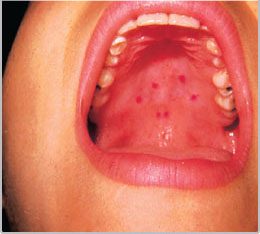 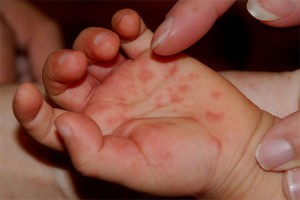 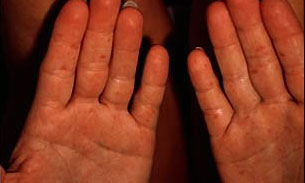 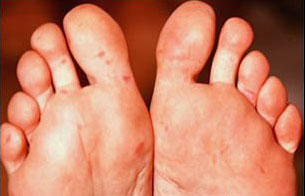 